№27 орто билим берүүчү мектеби.Кыргыз тили. 6 А-классКептик тема: Азык-түлүк дүкɵнү.Грамматикалык тема: Кайсы дүкɵн? Кандай дүкɵн? Сабактын максаттары:а ) Тилдик максаты:  Тилдик бирдиктерди түшүнүшɵт,тилди грамматикалык эрежелерге ылайык колдоно билишет,сɵз айкаштарын түзɵ алышат,туура сүйлɵɵгɵ аракет кылышат,каталарын оңдоого аракет кылышат.б) Кептик катнаштык максаты:Сабакта окуучулар азык-түлүк тамак аштарынын кыргызча түрлɵрү менен таанышышат,жаңы сɵздɵр менен сɵз айкаштарын түзɵ алышат,текст боюнча тапшырмаларды аткара алышат,кеп үлгүлɵрү менен сүйлɵɵгɵ аракет кылышат.В) Социо маданий максаты:Сабакта балдар бири-бири менен бирдиктүү иштеше алышат,бири бирин уга билишет,ойлорун сыйлашат,мамиле кылганга кɵнүгүшɵт.Сабактын  жабдылышы :ОТК окутуунун техникалык каражаттары:интерактивдик такта,ноутбук,  түстүү сүрɵттɵр,сɵздɵр жазылган түстүү кагаздар,батман маркерлер ж.б.Сабактын кириш бɵлүгү:1.Уюштуруу моменти.2.Саламдашуу.-Саламатсыңарбы, балдар, бүгүн бизде ачык сабак,келген коноктор менен саламдашып алалы.-Азаматсыныр балдар,кана ким айтып коет бүгүн канчанчы число,күнгɵ кайсы күн,ким дежур,бүгүн сабакта ким жок?-Балдар айткылачы азыр кайсы мезгил?3.Анда эмесе балдар сабакты баштаардан мурда бири-бирибизге комплимент айтып алып,анан сабак баштайлы.- Артем,сен жакшынакайсын!- Яна,сен шайырсын!- Миша, сен аракетчилсиң!Азаматсыңар,Келгиле анда үй тапшырмасын текшерип баштайын,үйгɵ эмне тапшырма берилди эле?Тапшырма пайдалуу жана зыяндуу тамак аштар,каалаган тамактарынын бирин тандап алып ошол жɵнүндɵ жазып келүү.М:Сабиз-сабизде B, PP, C, E, K витаминдер кɵп,кɵз жана рак ооруларына жардам берет.4.Жаңы тема.Чакыруу  баскычы.Видео ролик  кɵрсɵтɵм.Ошол боюнча темабызды аныктайбыз.5.Жаңы сɵздɵр менен тааныштырам. Текче,дүкɵн,азык-түлүк,жер жемиш,сүт азыктары,сүт,нан,айран,эт,кант,күрүч,ɵсүмдүк майы, чай,момпосуй,ага- ини,үй эмеректери,кийим кече,турмуш тиричилик,айыл чарба дүкɵнү ж.б.    дукон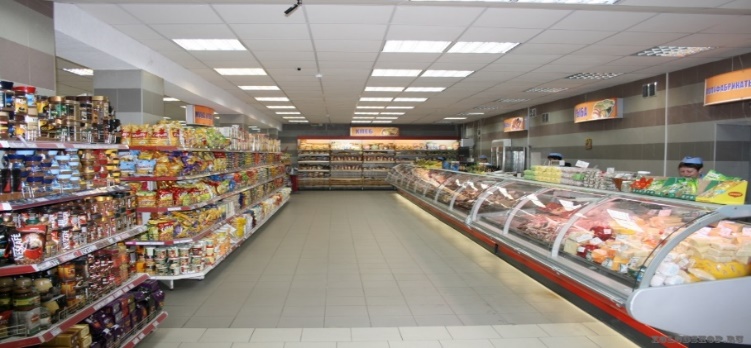 текчеага- ини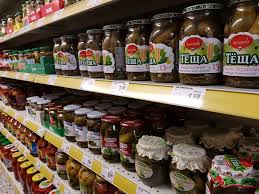 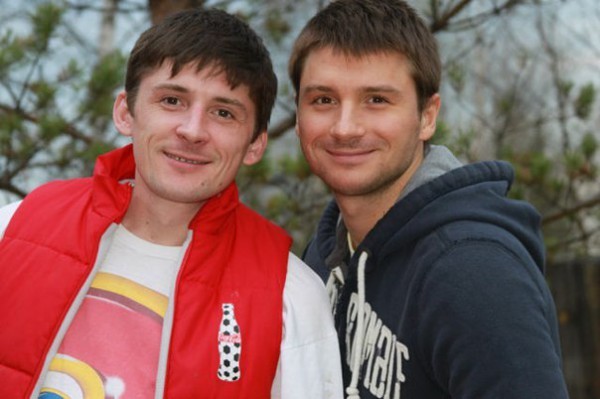 май       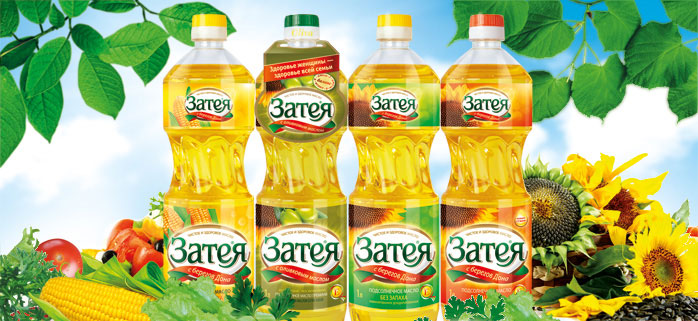 Бал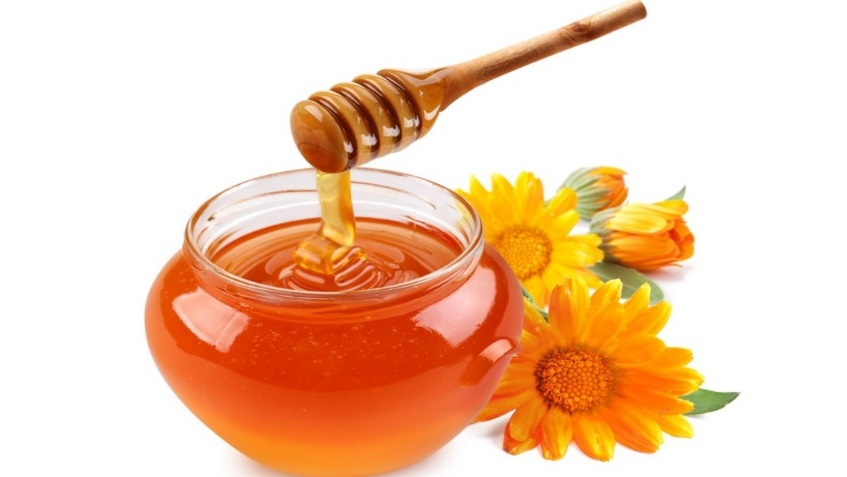 нан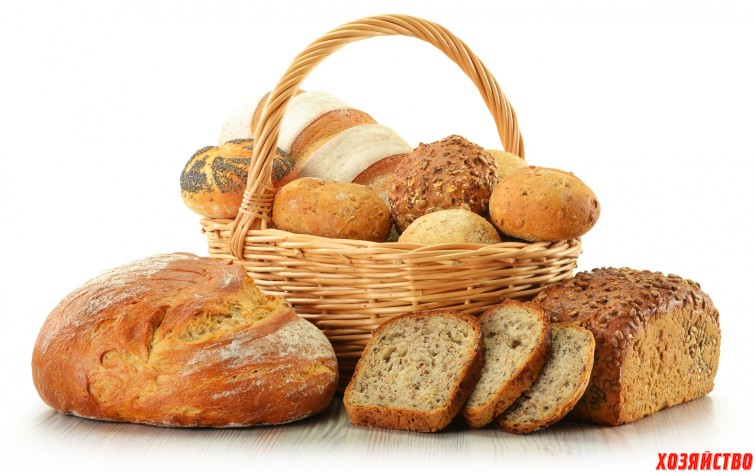     Быштак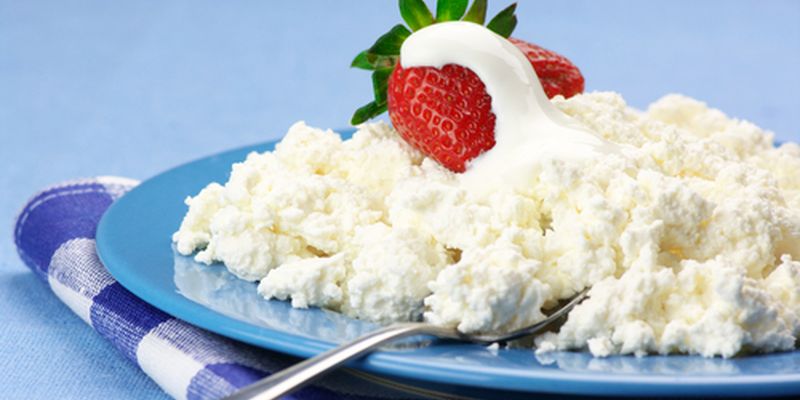    Куруч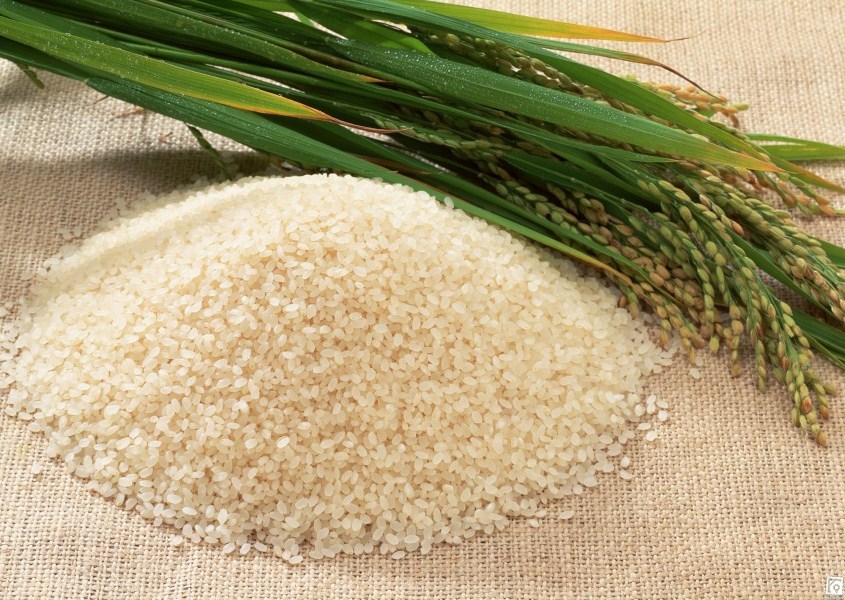 Эт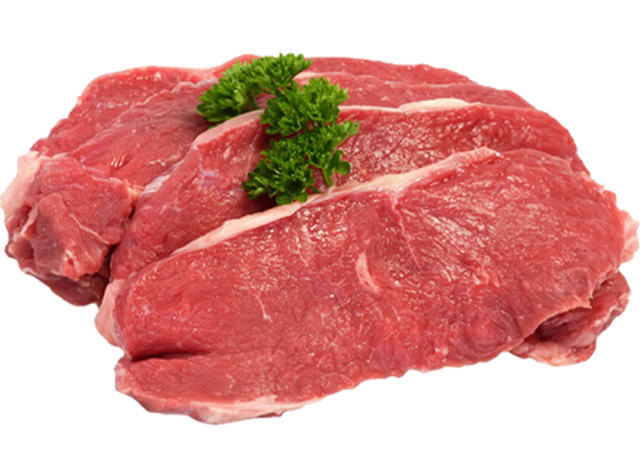    Жумуртка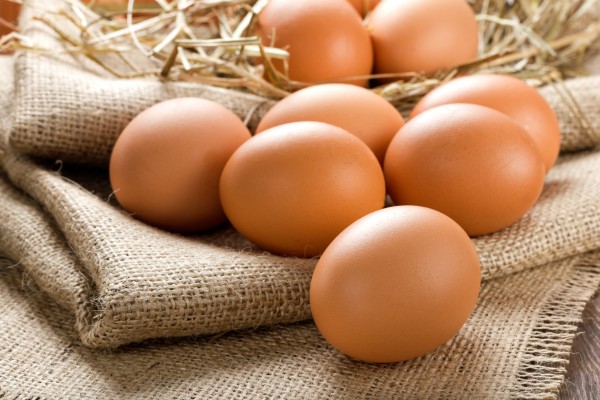    Сут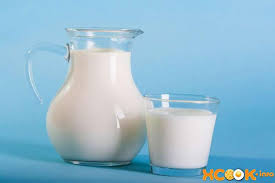 Балмуздак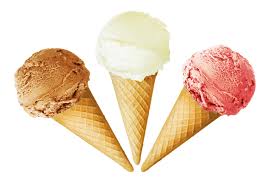 Ушул сɵздɵргɵ сɵз айкаштарын түзɵбүз. М:татуу момпосуй,кара чай,пайдалуу жемиш ж.б.Текст менен таанышуу,текстти тыным менен окутуу,суроолорго жооп берүү.1-тапшырма.Кеп үлгүлɵрүнɵ таянып жооп беришет.     1)Азык-түлүк дүкɵнү кайда жайгашкан? Азык - түлүк дүкɵнү  …….ортосунда  жайгашкан.      2.Дүкɵндɵ эмнелер сатылат?Дүкɵндɵ …,кант,…,…, …,…, сатылат.      3.Кадыр менен Иса кайсы дүкɵндɵ  иштешет?Кадыр менен Иса … дүкɵндɵ иштешет.Дагы ким кандай дүкɵндɵрдүн түрлɵрүн билет?1.Кийим-кече дүкɵнү 2.үй эмеректери дүкɵнү3.Айыл чарба дүкɵнү4. Турмуш тиричилик дүкɵнү  2-тапшырма.Туурасын (Т) катасын(К) менен белгилегиле.1.Азык-түлүк дүкɵнүндɵ диван сатылат .(    )2.Кадыр менен Иса ага-ини. (    )3.Ага-инилер саат 7ге чейин иштешет .(    )4.Кадыр мене Иса элдерге жаман мамиле кылышат. (    )5.Айыл-чарба дүкɵнүндɵ тамак- аш сатылат .(    )6.Кийим-кече дүкɵнүндɵ эт сатылат .(    )7.Турмуш- тиричилик дүкɵнүндɵ кант сатылат .(     )3-тапшырма.  Презентациядагы суроолорго жооп беришет.Кайсы дүкɵн?Кандай дүкɵн?4-тапшырма.Сүйлɵмдɵрдү толуктагыла.1.Апам нан бɵлүмүнɵн…сатып алды.2.Ангелина эт бɵлүмүнɵн… сатып алды.3.Чоң апам жашылча бɵлүмүнɵн…сатып алды.4.Мен таттуулар бɵлүмүнɵн …сатып алдым.5-тапшырма.Филворддогу сɵздɵрдү тапкыла.6.Баалоо.Сабакта кандай катышканына жараша баалоо.7.Үй тапшырмасын берүү: Силер жашаган жерде кандай дүкөндөр бар?Анда эмнелер сатылат?Дүкөнду сурөттөп бергиле.  кетекчещэрщаодеүакытвднанлрйрнщщатбвдүкɵнуперъчгчцыщвыклүйэмерегивовмомпосуйшсцаувгрчаащүайылчарбалтшиуч0буяюк